TennengebirgeObsah:Popis oblasti	3Popis expedície	41. etapa – príjazd do Abtenau a výstup ku chate Laufener Hütte (1721 m n.m.)	42. etapa – od chaty Laufener Hütte (1846 m n.m.) na Edelweiβerhütte  (234í m n.m.)	43. etapa – od chaty výstup Edelweiβerhütte  na chatu Leoplod-Happisch-Haus (1925 m n.m.)	44. etapa – zostup do mesta Golling	4Informácie o chatách, príjazde do oblasti a ďalších zdrojoch informácií	5Popis oblastiTennengebirge je malé pohorie, ktoré je súčasťou Severných vápencových Álp. Je to náhorná krasová plošina plná závrtov, dier a jaskýň. V tomto pohorí sa nachádza aj najväčšia ľadová jaskyňa Eisriesenwelt.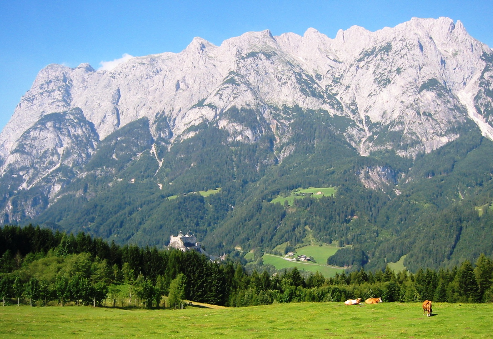 Popis expedície1. etapa – príjazd do Abtenau a výstup ku chate Laufener Hütte (1721 m n.m.)	Z obce Abtenau sa presunieme ku chate Laufener Hütte (2,5 - 3,5 hod) po chodníku č. 225.2. etapa – od chaty Laufener Hütte (1846 m n.m.) na Edelweiβerhütte  (234í m n.m.)Celodenný pochod cez centrálnu časť pohoria Tennengebirge. Najskôr pôjdeme po chodníku č. 211 až na vrchol Bleikogel (2411 m n.m.) a Schubbühel (2334 m n.m.). Ďalej budeme pokračovať po chodníku č. 16 do sedla Wenger Scharte a ku chate Edelweiβerhütte.Variant 1 - bivak pri plese na kóte 1854 m n.m.Bivak pri plese na ceste č. 213 neďaleko chaty Leopold-Happisch-Haus (1925 m n.m.).Variant 2 - zostup na chatu Werfener Hütte (1967 m n.m.)Zostup na chatu Werfener Hütte pod vrcholom Hochthron (2362 m n.m.).3. etapa – od chaty výstup Edelweiβerhütte  na chatu Leoplod-Happisch-Haus (1925 m n.m.)Prechod cez najvyšší vrchol pohoria Tennengebirge - vrchol Raucheck (2430 m n.m.).Variant 1 - návšteva jaskyne Eisriesenwelt 1646 m n.m.Po prechode južnej časti celého pohoria treba zostúpiť k najväčšej ľadovej jaskyni na svete Eisriesenwelt ( http://www.eisriesenwelt.at ).Variant 2 - zostup do mesta GollingZostup na chatu Werfener Hütte pod vrcholom Hochthron (2362 m n.m.).4. etapa – zostup do mesta GollingZostup z chaty Leoplod-Happisch-Haus do mesta Golling a následne presun do mesta Abtenau.  Informácie o chatách, príjazde do oblasti a ďalších zdrojoch informácií Laufener Hütte (1721 m n.m.)		http://www.alpenverein-laufen.de/Laufener-HuetteEdelweiβerhütte (2360 m n.m.)		http://www.edelweissclub.at/34.0.htmlWerfener Hütte (1967 m n.m.)		http://www.werfenerhuette.com/Leopold-Happisch-Haus (1925 m n.m.)	http://www.happischhaus.at/Príchod a odchod do/z oblastiZeleneč – AbtenauVzdialenosť:	420 - 450 kmČas jazdy:		5:10 - 5:30 h